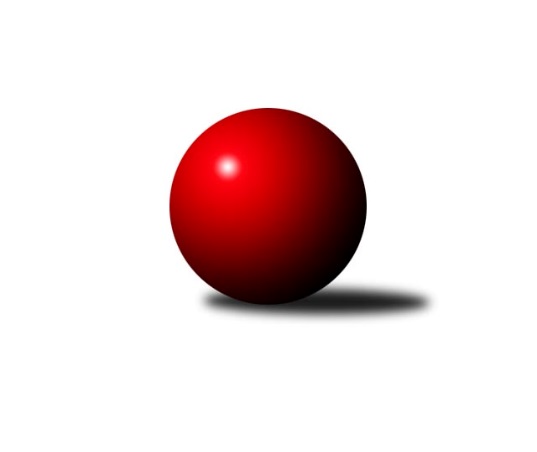 Č.15Ročník 2021/2022	17.2.2022Nejlepšího výkonu v tomto kole: 2526 dosáhlo družstvo: České Meziříčí BVýchodočeská soutěž skupina A 2021/2022Výsledky 15. kolaSouhrnný přehled výsledků:Dobruška B	- České Meziříčí B	4:12	2400:2526		17.2.Nová Paka C	- Červený Kostelec C	4:12	2226:2348		17.2.Tabulka družstev:	1.	Milovice B	12	12	0	0	142 : 50 	 	 2473	24	2.	Červený Kostelec C	12	8	0	4	116 : 76 	 	 2446	16	3.	České Meziříčí B	12	5	0	7	84 : 108 	 	 2382	10	4.	Nová Paka C	12	2	1	9	74 : 118 	 	 2354	5	5.	Dobruška B	12	2	1	9	64 : 128 	 	 2379	5Podrobné výsledky kola:	 Dobruška B	2400	4:12	2526	České Meziříčí B	Ivo Janda	 	 178 	 168 		346 	 0:2 	 490 	 	256 	 234		Jan Bernhard	Marie Frydrychová	 	 187 	 228 		415 	 0:2 	 431 	 	194 	 237		Jaroslav Šrámek	Tomáš Frinta	 	 174 	 158 		332 	 0:2 	 410 	 	219 	 191		Michal Horáček	Petr Havlík	 	 192 	 230 		422 	 0:2 	 435 	 	223 	 212		Jaroslav Pumr	Jiří Slavík	 	 255 	 219 		474 	 2:0 	 350 	 	182 	 168		Václav Touc *1	Milan Hašek	 	 197 	 214 		411 	 2:0 	 410 	 	207 	 203		Jindřich Broučekrozhodčí: Ivo Jandastřídání: *1 od 51. hodu Milan BroučekNejlepší výkon utkání: 490 - Jan Bernhard	 Nová Paka C	2226	4:12	2348	Červený Kostelec C	Václav Plíšek	 	 185 	 194 		379 	 2:0 	 378 	 	176 	 202		Karel Haluška	Jan Soviar *1	 	 189 	 190 		379 	 2:0 	 373 	 	172 	 201		Zdeněk Kejzlar	Eva Šurdová	 	 186 	 188 		374 	 0:2 	 404 	 	194 	 210		František Adamů st.	Jakub Soviar	 	 191 	 189 		380 	 0:2 	 382 	 	194 	 188		Antonín Škoda	Josef Antoš	 	 170 	 130 		300 	 0:2 	 376 	 	171 	 205		Pavel Janko	Daniel Válek	 	 190 	 224 		414 	 0:2 	 435 	 	200 	 235		Jindřich Kašparrozhodčí: Jaroslav Weihrauchstřídání: *1 od 63. hodu Jaroslav GottsteinNejlepší výkon utkání: 435 - Jindřich KašparPořadí jednotlivců:	jméno hráče	družstvo	celkem	plné	dorážka	chyby	poměr kuž.	Maximum	1.	Jiří Slavík 	Dobruška B	440.40	299.8	140.6	5.1	5/5	(476)	2.	Martin Štryncl 	Nová Paka C	430.75	290.4	140.4	7.1	4/5	(448)	3.	Ondra Kolář 	Milovice B	429.17	299.8	129.4	7.6	4/5	(464)	4.	Lukáš Kostka 	Milovice B	429.17	300.8	128.3	7.2	5/5	(459)	5.	František Adamů  st.	Červený Kostelec C	427.10	296.4	130.7	6.6	5/5	(467)	6.	Jindřich Kašpar 	Červený Kostelec C	424.83	296.0	128.8	7.4	5/5	(451)	7.	Jarmil Nosek 	Milovice B	423.43	296.2	127.2	6.8	5/5	(457)	8.	Jan Bernhard 	České Meziříčí B	418.07	286.2	131.9	7.7	5/5	(490)	9.	Jaroslav Pumr 	České Meziříčí B	415.10	292.7	122.4	10.0	5/5	(438)	10.	Pavel Janko 	Červený Kostelec C	411.43	291.8	119.7	8.2	5/5	(456)	11.	Miroslav Šanda 	Milovice B	409.50	283.6	126.0	6.5	5/5	(468)	12.	Martin Včeliš 	Milovice B	407.23	293.2	114.0	10.9	5/5	(433)	13.	Petr Brouček 	České Meziříčí B	406.00	285.7	120.3	8.2	5/5	(437)	14.	Jaroslav Gottstein 	Nová Paka C	403.00	284.7	118.3	11.0	5/5	(441)	15.	Karel Haluška 	Červený Kostelec C	402.56	285.0	117.6	9.6	5/5	(436)	16.	Jindřich Brouček 	České Meziříčí B	401.96	285.6	116.3	12.0	5/5	(470)	17.	Marie Frydrychová 	Dobruška B	398.93	285.9	113.0	9.5	5/5	(427)	18.	Daniel Válek 	Nová Paka C	397.79	282.7	115.1	9.2	4/5	(417)	19.	Michal Horáček 	České Meziříčí B	396.60	288.8	107.8	12.4	5/5	(445)	20.	Jakub Soviar 	Nová Paka C	396.26	283.2	113.1	10.0	5/5	(416)	21.	Zdeněk Kejzlar 	Červený Kostelec C	391.24	277.8	113.5	11.8	5/5	(440)	22.	Milan Hašek 	Dobruška B	390.53	283.3	107.3	11.1	4/5	(411)	23.	Eva Šurdová 	Nová Paka C	381.25	275.9	105.4	13.7	4/5	(437)	24.	Petr Brandejs 	Dobruška B	379.38	275.6	103.8	15.0	4/5	(415)	25.	Ivo Janda 	Dobruška B	376.64	271.5	105.2	12.2	5/5	(416)	26.	Josef Antoš 	Nová Paka C	367.00	262.9	104.1	15.5	4/5	(439)	27.	Tomáš Frinta 	Dobruška B	356.80	263.6	93.2	13.4	5/5	(379)	28.	Jan Soviar 	Nová Paka C	356.20	260.0	96.3	15.7	5/5	(416)		Vladimír Gütler 	Dobruška B	442.75	306.2	136.6	5.9	3/5	(459)		Aleš Rolf 	Nová Paka C	441.00	293.0	148.0	3.0	1/5	(441)		Jaroslav Šrámek 	České Meziříčí B	433.33	289.3	144.0	4.5	3/5	(453)		Liboslav Janák 	Milovice B	423.33	294.3	129.0	10.0	3/5	(447)		Josef Petera 	Dobruška B	417.00	310.0	107.0	10.0	1/5	(417)		Miroslav Včeliš 	Milovice B	409.50	282.3	127.3	8.8	2/5	(448)		Petr Havlík 	Dobruška B	409.50	292.0	117.5	11.8	2/5	(422)		Marek Ondráček 	Milovice B	406.50	284.2	122.3	9.0	3/5	(432)		Filip Ladnar 	Červený Kostelec C	399.00	289.0	110.0	13.5	2/5	(401)		Jaroslav Weihrauch 	Nová Paka C	399.00	295.0	104.0	14.0	2/5	(429)		Radoslav Dušek 	Milovice B	395.50	274.8	120.8	8.3	2/5	(415)		Jiří Novák 	České Meziříčí B	388.00	291.0	97.0	17.0	1/5	(388)		Jiří Frinta 	Dobruška B	386.25	276.3	110.0	11.6	3/5	(407)		Tomáš Ladnar 	Červený Kostelec C	384.22	278.1	106.1	13.1	3/5	(401)		Antonín Škoda 	Červený Kostelec C	381.83	272.7	109.2	11.9	3/5	(416)		Václav Plíšek 	Nová Paka C	379.00	259.0	120.0	13.0	1/5	(379)		Jakub Pokora 	Milovice B	379.00	260.3	118.7	11.0	1/5	(412)		Jaroslav Novák 	České Meziříčí B	378.00	255.5	122.5	10.5	2/5	(390)		Milan Brouček 	České Meziříčí B	373.67	270.2	103.4	14.3	3/5	(418)		Václav Touc 	České Meziříčí B	343.50	250.8	92.8	15.5	2/5	(401)Sportovně technické informace:Starty náhradníků:registrační číslo	jméno a příjmení 	datum startu 	družstvo	číslo startu
Hráči dopsaní na soupisku:registrační číslo	jméno a příjmení 	datum startu 	družstvo	Program dalšího kola:16. koloNejlepší šestka kola - absolutněNejlepší šestka kola - absolutněNejlepší šestka kola - absolutněNejlepší šestka kola - absolutněNejlepší šestka kola - dle průměru kuželenNejlepší šestka kola - dle průměru kuželenNejlepší šestka kola - dle průměru kuželenNejlepší šestka kola - dle průměru kuželenNejlepší šestka kola - dle průměru kuželenPočetJménoNázev týmuVýkonPočetJménoNázev týmuPrůměr (%)Výkon7xJan BernhardČ. Meziříčí B4905xJan BernhardČ. Meziříčí B121.814909xJiří SlavíkDobruška B4749xJiří SlavíkDobruška B117.834744xJindřich KašparČ. Kostelec C4356xJindřich KašparČ. Kostelec C113.344354xJaroslav PumrČ. Meziříčí B4351xJaroslav PumrČ. Meziříčí B108.134353xJaroslav ŠrámekČ. Meziříčí B4314xDaniel VálekN. Paka C107.874141xPetr HavlíkDobruška B4223xJaroslav ŠrámekČ. Meziříčí B107.14431